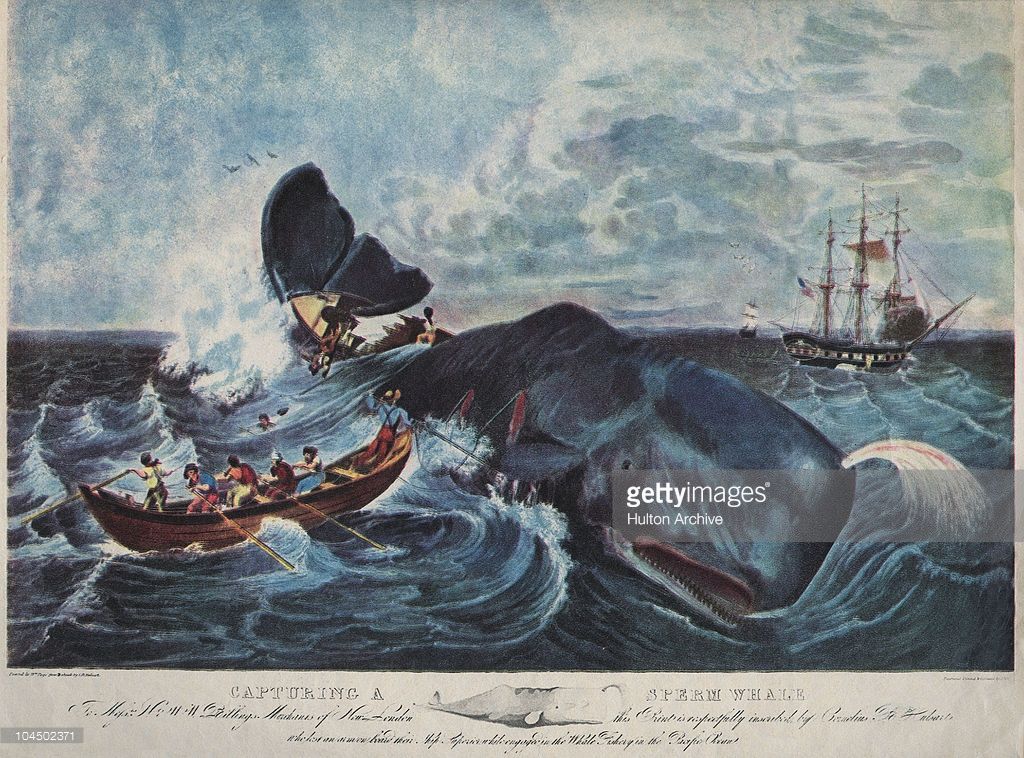 Skills shown: quick-thinking, bravery, resilience, enduranceStory:Able seaman on a whaling boatCaptain sends out 2 boats to capture whale in rough seasMy boat gets smashed by tail4 crew in freezing water, manage to swim/drag other 3 to the other boat to be rescued.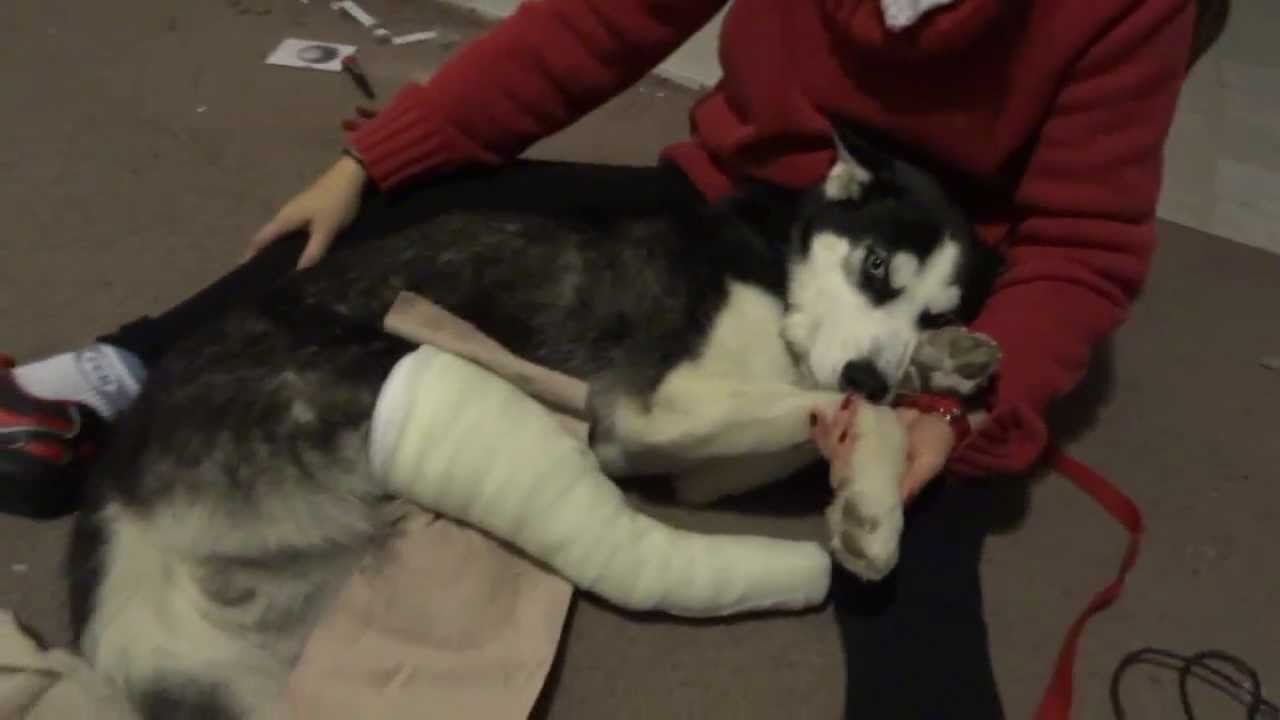 Skills shown: kindness, determination, patience, respect, facing difficult oddsStory:Father was a settler in Canada and kept huskies to pull a sledge so he could get aroundTerrible accident and the lead dog broke its legFather said to kill it but as I had raised it from a puppy I wanted to look after it. Took it back home, added a splint to its leg and stayed up with it for 3 days to look after it while it suffered from a feverIn 6 months, the dog had returned to sledge and was as fit as ever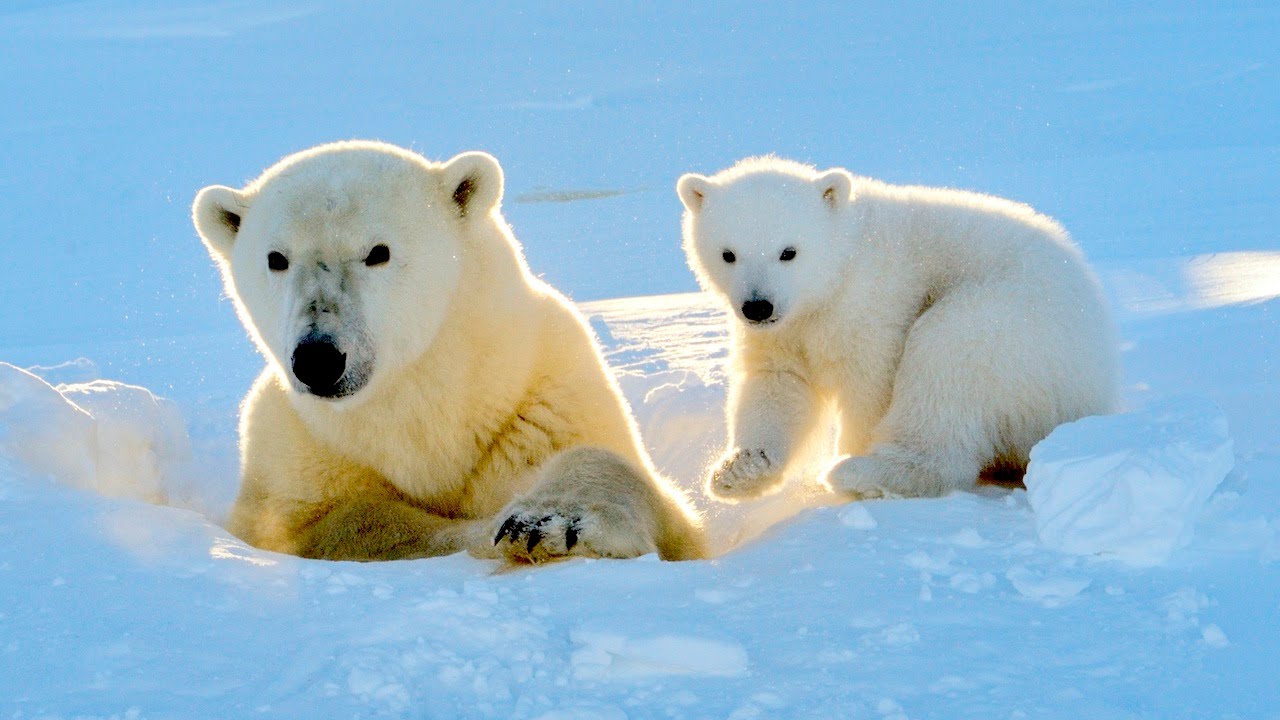 Skills shown: patience, commitment, confidence, achievement, surviving coldStoryWildlife photographerSent to Arctic to photograph polar bearsNo one had photographed a cub before in the wild, decide to travel further North than any camera man had before to search3 months of tracking a pregnant polar bear and finally managed to find a hiding spot where the bear could not see or smell meSpent 3 days awake with my finger on the camera button ready to get the shot. Finally got the shot, the first one ever. I had been so determined my finger had frozen onto the camera button!